Factors limiting subgroup analysis in cost-effectiveness analysis and a call for transparencyShort title: Subgroup in cost-effectiveness analysisGemma E Shields1, Mark Wilberforce2, Paul Clarkson3, Tracey Farragher4, Arpana Verma4,5 and Linda M Davies1. 1 Manchester Centre for Health Economics, Division of Population Health, Health Services Research, and Primary Care, School of Health Sciences, Faculty of Biology, Medicine and Health, University of Manchester2 Social Policy Research Unit, Department of Social Policy & Social Work, University of York3 Social Care and Society, Division of Population Health, Health Services Research, and Primary Care, School of Health Sciences, Faculty of Biology, Medicine and Health, University of Manchester4 The Epidemiology and Public Health Group (EPHG), Division of Population Health, Health Services Research, and Primary Care, School of Health Sciences, Faculty of Biology, Medicine and Health, University of Manchester5 Manchester Academic Health Science Centre, University of Manchester ORCID numbersGemma E Shields – 0000-0003-4869-7524Mark Wilberforce – 0000-0001-6977-4483Paul Clarkson – 0000-0002-0778-312XTracey Farragher – 0000-0002-1968-6378Arpana Verma – 0000-0002-7950-2649Linda M Davies – 0000-0001-8801-3559Corresponding authorGemma E ShieldsEmail address: gemma.shields@manchester.ac.ukAbstractThe use of population averages in cost-effectiveness analysis may hide important differences across subgroups, resulting in suboptimal resource allocation, population health and increas health inequalities. We discuss the factors that limit subgroup analysis in cost-effectiveness analysis and propose more thorough and transparent reporting. There are many issues that may limit whether subgroup analysis can be robustly included in cost-effectiveness analysis; including challenges with pre-specifying and justifying subgroup analysis, identifying subgroups that can be implemented in practice, resource and data requirements, statistical and ethical concerns. These affect every stage of the design, development and reporting of . It may not always be possible to include and report relevant subgroups in cost-effectiveness, e.g. due to data limitations. Reasons for not conducting subgroup analysis may be heterogeneous and the consequences of not acknowledging patient heterogeneity can be substantial. We recommend that when relevant subgroups have not been included in a cost-effectiveness analysis, authors report  limitations  a starting point to overcoming these challenges in future research.Key pointsNeglecting to consider or include subgroup analysis in cost-effectiveness analysis may mask key differences between groups and result in suboptimal resource allocationGiven the quantity and range of , we encourage future researchers to be more explicit in reporting if subgroup analysis has not been presented.Researchers and decision makers must be aware of the barriers and challenges around conducting subgroup analysis, in order to identify solutions to conduct robust subgroup analysis, or to understand the potential limitations of more exploratory analysis.DeclarationsFundingThe authors received no financial support for the research, authorship, or publication of this article. Conflicts of interest/Competing interestsAll authors have completed the ICMJE uniform disclosure form at www.icmje.org/coi_disclosure.pdf and declare no support from any organisation for the submitted work (with the exclusion of the stated funder), no financial relationships with any organisations that might have an interest in the submitted work in the previous three years and no other relationships or activities that could appear to have influenced the submitted work.Availability of data and materialNot applicable.Code availabilityNot applicable.Author contributionsConceptualization: Gemma E Shields, Mark Wilberforce, Paul Clarkson, Tracey Farragher, Arpana Verma and Linda M Davies.Writing - original draft preparation: Gemma E Shields.Writing - review and editing: Gemma E Shields, Mark Wilberforce, Paul Clarkson, Tracey Farragher, Arpana Verma and Linda M Davies.Ethics approvalNot applicable.Consent to participateNot applicable.Consent for publicationNot applicable.IntroductionPatient heterogeneity describes natural variation across people, which can be explained by their characteristics (including demographics, clinical characteristics and preferences) [1–3]. A subgroup is a subset of patients within a wider patient population, who are defined using one or more characteristics. Sculpher outlines the various forms of patient heterogeneity that can be used to consider subgroups; including whether factors are known at treatment, if these are related to the treatment and/or the disease, and preferences [4]. [4]Cost-effectiveness analysis often uses population averages, which can hide differences between subgroups who may receive a healthcare intervention [1]. An intervention may appear cost-effective across a sample, but not be cost-effective for one or more subgroups (e.g. if it has an unfavourable side effect profile, reduced efficacy, or for other reasons), and vice versa. This could result in decision making for specific subgroups,  suboptimal distribution of resources and harm to patients and/or patients missing out on health benefits. Subsequently, acknowledging patient heterogeneity could increase efficiency and result in population health gains. Subgroup analyses are imperative if cost-effectiveness estimates are to reflect patient heterogeneity with the purposes of affecting decision-making. However, a review identified subgroup analyses were reported in a minority (19%) of published cost-effectiveness [5]. Moreover, the review concluded that over half of the reported subgroup analyses could affect decision-making (i.e. subgroups had different conclusions regarding cost-effectiveness when the cost per QALY was compared to the average). Subgroup cost-effectiveness analysis. For example, when regulatory bodies review trial evidence and restrict a license to a subgroup.  when this is not the case, there are many factors thatlimit the investigation of subgroupsThis paper outlines the key factorsresearchers, reviewers and decision makers alike. It goes on to suggest changes to the reporting of subgroup analysis, to enhance transparency. Deciding on a subgroup analysisFocusing on subgroup analysis, the first stage in a cost-effectiveness analysis is to decide which subgroups to include. However, researchers may face many obstacles when it comes to formulating their research plan. These are discussed below.JustificationThe first step to specifying a subgroup, is the choice of characteristics used to define subgroup membership [6]. Ramaekers et al. found the majority of technology appraisal guidelines require any acknowledgement of patient heterogeneity to be justified and pre-specified, with biological, clinical and/or statistical reasoning [3]. Similarly, commonly used economic evaluation checklists emphasise the need to pre-specify, explain and justify subgroups [7–9]. However, it has been noted that across guidelines there is a lack of clarity with respect to sources of heterogeneity that should be considered and acceptable methods and justification for subgroup analysis [3,10,11]. Existing publications have called for more consensus, clarity and systematic processes for exploring patient heterogeneity [3,12]. Heterogeneity outside of economic evaluation typically focuses on treatment effect, and describes how patient characteristics can be used to explain or predict different treatment effects across a population [12]. Economic evaluation has a wider range of parameters and subsequently, the consideration of patient heterogeneity needs to extend to other parameters, including resource use, health state utility and baseline risk [1,4]. Researchers need to think more broadly about how patient characteristics may impact the results of cost-effectiveness analysis, rather than restricting to what has been used in clinical effectiveness analysis. Given the complexity of subgroup analysis in cost-effectiveness evaluations, defining clear rules around what a subgroup analysis should be and what evidence is needed to justify it would be challenging and potentially restrictive, but this lack of clear guidance for subgroups may be off-putting to researchers. Note the lack of clear guidance is not specific to economic evaluation. Wijn et al. reviewed guidance for subgroup effects of medical treatments, which covered industry, health technology assessment agencies, academic/non-profit organisations and regulatory bodies [13]. They found there were significant differences across the available guidance. Building a strong justification for subgroup analysis is challenging. The thought process for defining potential subgroups is complicated, even before considering which subgroups may have expected differences in cost-effectiveness. Researchers need to review a long list of potential patient characteristics, and then think about interactions between characteristics and potential confounders (e.g. geographical heterogeneity). Once sources of patient heterogeneity have been considered, researchers need to consider whether and how they may influence multiple parameters of economic evaluation (e.g. baseline risk, treatment effect, resource use, utility). Not all heterogeneity will be observable when a treatment decision is made, i.e. it may be observed over time, and subsequently not all subgroups are informative for cost-effectiveness estimates for the purposes of decision-making [4].  patients may respond differently to an intervention, which cannot be predicted at the time of decision-making. However, this heterogeneity, rather than informing a subgroup, can be factored into cost-effectiveness analysis by exploring stopping rules with a recent example in chronic migraines [4,14]. The investigation of patient heterogeneity will vary in complexity and feasibility across disease areas and intervention types. For example, there may be circumstances in which an intervention does not have a known and clear mechanism of action, which likely prevents any justification for subgroups based on treatment effect.2.2	Pre-specificationPre-specification is emphasised by guidelines, however as noted by Sculpher. whether this can be done robustly in the early stages of work is debatable as researchers will not yet have identified all of the available evidence [4]. Fletcher et al. note that whilst pre-specification is favoured, a more pragmatic approach is needed when it comes to cost-effectiveness analysis (e.g. when projects are waiting for Phase III data, and/or conducting early stage modelling) [15]. Furthermore, as discussed in more detail below, once subgroups have been proposed, evidence/data gaps can be problematic when conducting analysis, and so researchers risk pre-specifying subgroups they cannot parameterise later in the research. 2.3	Ethical concernsSubgroup analyses can raise ethical questions as using patient characteristics (e.g. age, sex, ethnicity) to determine access to treatment can be contentious, which may prevent them from being accepted by decision-making bodies and/or utilised in practice. Equity concerns arise if an intervention is not cost-effective across all subgroups [16]. They will vary depending on the source of heterogeneity, as well as how it affects cost-effectiveness (by which parameters), the strength of the underlying justification and the potential impact on health inequalities. Whether something is ethical may depend on whether the subgroup impacts cost-effectiveness via treatment effect, or by another parameter (e.g resource use) [1,4]. For example, Grutters et al. note that policy based on race may be acceptable if it ties to biological mechanisms [1]. [17][18]There are many types of subgroup that may cause concern, examples include: a subgroup eligible for expensive downstream treatment which appears less cost-effective because of this; subgroups that are simply based on waiting until a patient has progressed to a more severe health state; or subgroups based on protected characteristics. Espinoza et al. discussed the exclusion of age and sex from their analysis as differentiating according to these characteristics could incur criticism related to ethics [6]. A review of national guidelines found that only the National Institute for Health and Care Excellence (NICE) lists equity constraints (i.e. subgroups are not considered if they focus on social characteristics or location) [3,19]. A separate review  [20]. he authors noted that subgroup analysis was more common in US studies which could be reflective of a reduced [20]. As noted by Pettirew with respect to subgroup analysis and equity, researchers are “damned if you do, damned if you don’t” [21]. Ignoring subgroup analysis could indirectly increase inequities (e.g. if intervention reduces health in an already disadvantaged subgroup). For example, there is evidence that some public health interventions (e.g. workplace smoking bans) increase inequality but if the average effect is favourable, these results may be hidden [22]. Methods are available to investigate the distribution of costs and outcomes in cost-effectiveness and efficiency losses associated with equity constraints [23,24]. 2.4	Feasibility in practiceSubgroups must be identifiable and targetable in practice, that is, the patient characteristics used by researchers and decision-makers to define the subgroup must be available to healthcare professionals. We may have data available to us in research that can be used to identify subgroups for academic purposes, but that might not exist in practice. Using characteristics that are routinely measured or easily observed increases the feasibility subgroup analysis and implementation [4]. There are further complicating factors related to targeting subgroups in practice. Not all interventions can be targeted at subgroups of patients, e.g. training interventions for healthcare professionals are unlikely to be implementable for a precise subgroup only. Subgroup size, as well as affecting budget impact, may affect whether subgroup policies are adhered to in practice. For example, if a small subgroup is recommended as being unsuitable for a treatment, such guidance may not always be followed in practice. Furthermore, the number of subgroups can be important, since if there are many subgroups all with different recommendations, this can create organisational challenges, limiting feasibility. Patients have multiple characteristics that vary simultaneously which creates a challenge as subgroups based on multiple characteristics can be harder to identify and justify [25]. An example of subgroups based on multiple characteristics is presented by Burn et al. who examined based on both age and gender for a cost-effectiveness analysis of total knee replacement [26]. Univariate based subgroup analyses are more common in cost-effectiveness studies but are potentially an oversimplification [20]. verlap between subgroups needs to be avoided (e.g. people who fit into multiple groups). When there are multiple alternative subgroup specifications being considered, Espinoza et al. propose a framework using expected net benefit to guide selection (optimal subgroup definition) [6]. Finally, Sculpher noted the importance of considering whether patients could sway measurement to meet subgroup criteria to access a treatment [4].If there is a cost to measuring an aspect of heterogeneity, this must be factored into the cost-effectiveness analysis and acts as another hurdle in practice (requiring budget and resources). here may be costs associated with implementing subgroup-specific guidance even when the costs do not relate to identifying heterogeneity, which should be considered, such as in producing different guidelines for subgroups [6]. Implementing subgroup analysisOnce subgroups are agreed, researchers can start to identify the evidence needed to inform subgroup analysis and to conduct the analysis and report the results, however, there remain barriers to conducting subgroup analyses which are outlined below.3.1	Statistical concernsAvoiding subgroups from ‘data dredging’ is a known issue in economic evaluation [4,7]. Espinoza et al. discuss health care decision-making has been hesitant to adopt subgroup analysis due to statistical concerns around power and multiple testing [6]. Typically, clinical trials are powered to identify significant average treatment effects across the sample, subsequently any subgroup analysis is likely to be underpowered. Inadequate power can result in false negatives [25]. Multiplicity becomes an issue as when multiple subgroups are compared, identifying a difference between subgroups can occur by chance (a type 1 error) [27,28]. I.e. there is a risk for false positive results. Pettirew et al. summarise historical examples of subgroups that have resulted in harmful decisions; such as limiting aspirin use for the prevention of heart disease in women [21]. Given these concerns, researchers may be cautious that evidence is not sufficient to identify subgroups, or that apparent subgroups have been identified by chance and therefore do not reflect reality. Successful replication of the subgroup results using multiple data sources has been noted as one option to increase the credibility of results, however, as noted below there are often significant data limitations affecting analyses [15]. As factitious subgroups might arise due these statistical issues, a robust justification and underlying rationale for subgroups is especially imperative as it can mitigate some of these concerns. Furthermore, when using estimates from meta-analysis to inform baseline risk or other parameters, researchers need to be wary of ecological fallacy [29]. This can occur when average patient characteristics are regressed against average outcomes across studies (rather than within studies), and any association found with this aggregate data may not apply to individuals within the studies.3.2	Evidence requirementsStratification (dividing the potential patient group into subgroups) is needed to derive parameters for subgroup analysis. here are multiple parameters in economic evaluation that could be affected by patient heterogeneity, including resource use, health state utility baseline risk [1,4]. Subsequently, conducting subgroup analysis can require a considerable amount of data. The issues related to identifying evidence vary depending on whether a researcher is conducting a modelling study, or an analysis integrated within a trial or observational study. Subgroup analyses can be conducted irrespective of model design, though simulation models may be able to handle the complexities of heterogeneity more efficiently [1]. Such models are data hungry and data availability is a concern for researchers [30]. Modelling often relies on the use of published evidence (e.g. systematic reviews and meta-analysis), however, as noted the Cochrane , insufficient details and a lack of consistency in source materials affect the feasibility of subgroup analyses in reviews [31]. Selective reporting may affect the availability of evidence to inform to economic evaluation. A review comparison of randomised controlled trial (RCT) protocols and articles found that 12% of publications did not report subgroup analyses that were in the relevant protocol and 26% reported subgroup analyses that were not pre-specified in protocols [32]. This may reduce the credibility, and availability, of subgroup data to inform modelling. Subgroups are more easily investigated when patient-level data are available, economic evaluations integrated within RCTs are often limited by sample size and are seldom powered for economic outcomes (linked to the statistical concerns outline above). This was the case in an economic evaluation within a trial reported by Wijnen. which failed to recruit the target number of participants and loss to follow-up added to the sample size and power problems [33]. Authors did not identify any subgroup effects; however, this may be indicative of an insufficient sample size, rather than a lack of significant subgroups. Hoch et al. investigated the cost-effectiveness of assertive community treatment and found differences in cost-effectiveness between subgroups based on race, and differences in uncertainty estimates between subgroups which were attributed to subgroup sample sizes [34]. Assessing the level of uncertainty is key for decision-making and limited sample sizes will contribute to parameter uncertainty [35]. Strict trial inclusion/exclusion criteria can also limit the usefulness of trials with regards to subgroup analysis, as they may restrict to a more homogenous population. E.g. Marshall and Hux discuss RCTs for coxibs typically exclude patients with cardiovascular disease, despite evidence to suggest this pertains to 40% of patients in practice [36]. [37]esearch (e.g. trials or observational studies)  a number of patient characteristics Sculpher and Gafni note this is an issue in identifying preference heterogeneity, as the range of socio-demographic data collected can be limited [38]. Further complicating factors exist, for example, self-reported data may be subject to response bias which may differ according to participant characteristics [39]. Note, these issues will also affect modelling studies as they reduce the evidence base available to populate a model. Conducting subgroup analyses in economic evaluations increases data requirements and may not always be feasible . Whilst there are some ideas in the literature that could reduce issues related to insufficient data (e.g. open data policies), realistically there will always be some limit to this due to research constraints (including funding and resources) [12,40]. 3.3	Analysis and reportingGrutters et al. systematically reviewed methods to acknowledge patient heterogeneity in cost-effectiveness analysis [1]. Various methods are available for this; including regression techniques, adaptations to modelling, and value of information methods that can be used when data limitations are an issue [1,2]. methods . Furthermore, subgroup analyses  full results (including cost-effectiveness acceptability curves) multiple subgroups are considered[1,2]. Arguably, selective reporting of subgroups in published cost-effectiveness analysis often cannot be identified, as protocols for economic evaluation are not routinely published. he process of defining subgroups  more transparent in technology appraisal. NICE are currently conducting a review and consultation of their methods of health techn appraisal and in the case for change describe that committees must be able to exclude subgroups for whom a technology is not cost-effective even when it appears cost-effective across the whole wider population [41]. Whilst this is imperative for efficiency and revealing true population health gains, in circumstances in which an intervention appears cost-effective across a whole population, there may currently be little incentive to investigate subgroups in which treatment is not cost-effective. For instance, manufacturers funding an economic evaluation may have an interest in positive outcomes which will maximise (prioritise) profit and researchers without conflicts of interest may still be more keen to publish favourable results [42]. [15]Though it cannot be evidenced, media reporting of health technology assessment recommendations adds extra complexity, as recommendations restricted to a particular subgroup of the patient population may be unpopular, as it may be judged to be inequitable. DiscussionHeterogeneity in economic evaluation is complex; with multiple patient characteristics and parameters of economic evaluation to consider. It has previously been identified that only a minority of cost-effectiveness analysis report subgroup analysis and this paper examines some of the key obstacles facing researchers [20]. This includes issues pre-specifying and justifying subgroup analysis, identifying subgroups that can be implemented in practice, resource and data requirements, statistical concerns, and ethical concerns. Figure 1 summarises the factors discussed here.Figure 1 Overview of subgroup considerationsEven if subgroup analysis cannot be conducted, e.g. due to evidence requirements, consequences of making incorrect decision . It is often stated that the objective of economic evaluation is to maximise population health for a given budget and subsequently, neglecting subgroup analyses may prevent this objective from being achieved.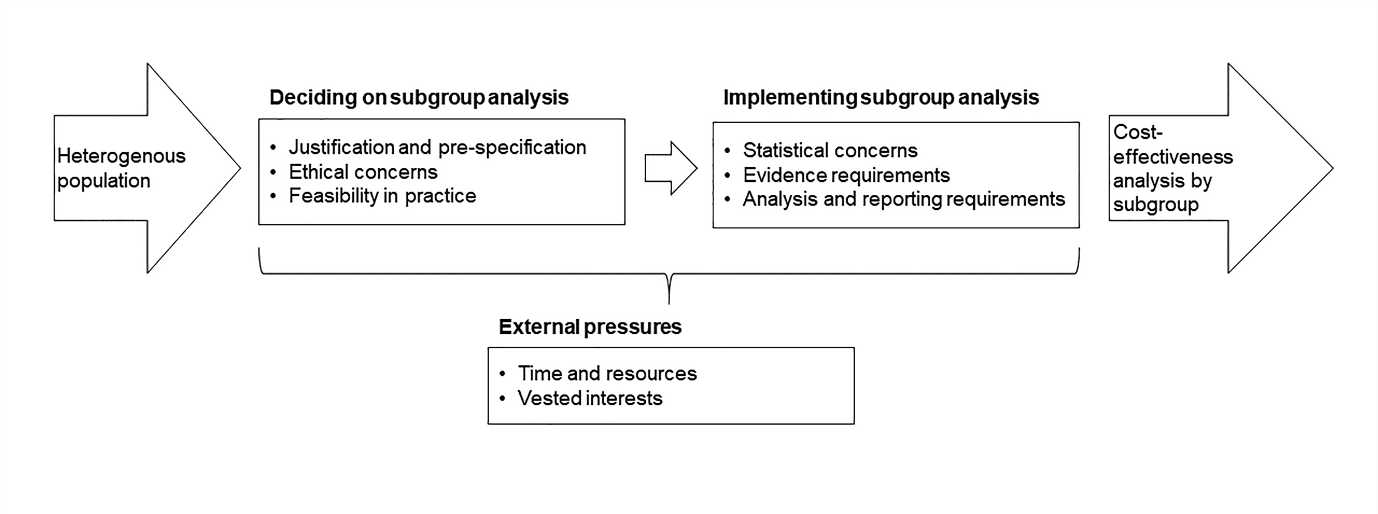 Though checklists emphasise the need to pre-specify, explain, and justify subgroups, they do not address subgroups that were omitted [7–9]. To allow the evidence base to be improved over time, it would be useful for other researchers to understand why subgroup analysis has not been conducted and whether if, in future, this would be useful and if any obstacles could be reduced (e.g. through data collection). This would also allow readers to understand any limitations related to missing subgroup analysis. For these reasons, we call for increased transparency in subgroup reporting, with attention given to what was not reported and why, with the aim of improving future research and more thoroughly understanding the limitations of current studies. We would encourage researchers to consider and respond to the questions included in Table 1.Table 1 Questions to consider for transparent subgroup reportingAlongside increased transparency, we recommend that researchers consider potential subgroups early in the process of economic evaluation and systematically identify subgroups, using techniques, such as logic models and causal inference, to define subgroups and complex interactions between sources of heterogeneity and outcomes. [43]We would also encourage researchers to consider the full range of methods available to acknowledge patient heterogeneity in cost-effectiveness analysis (not subgroup analysis), as well as any guidelines that are applicable to their setting of interest [1].We recognise that subgroup analysis is not always helpful or feasible but encourage researchers to be transparent about their thought processes. Without knowing whether subgroups were considered and if so, why they were ruled out, other researchers in the area will be unable to learn from this and decision makers may fail to recognise a key limitation of the evidence base. When subgroup analyses are reliant on building a stronger/more comprehensive evidence base, we hope that increased transparency in reporting will help to achieve this. References1 	Grutters JPC, Sculpher M, Briggs AH, et al. Acknowledging Patient Heterogeneity in Economic Evaluation. Pharmacoeconomics 2013;31:111–23. doi:10.1007/s40273-012-0015-42 	Briggs A, Sculpher M, Claxton K. Decision modelling for health economic evaluation. Oxford university press 2006. 3 	Ramaekers BLT, Joore MA, Grutters JPC. How Should We Deal with Patient Heterogeneity in Economic Evaluation: A Systematic Review of National Pharmacoeconomic Guidelines. Value Heal 2013;16:855–62. doi:10.1016/J.JVAL.2013.02.0134 	Sculpher M. Subgroups and Heterogeneity in Cost-Effectiveness Analysis. Pharmacoeconomics 2008;26:799–806. doi:10.2165/00019053-200826090-000095 	Lavelle TA, Kent DM, Lundquist CM, et al. Patient Variability Seldom Assessed in Cost-effectiveness Studies. Med Decis Mak 2018;38:487–94. doi:10.1177/0272989X177469896 	Espinoza MA, Manca A, Claxton K, et al. The value of heterogeneity for cost-effectiveness subgroup analysis: Conceptual framework and application. Med Decis Mak 2014;34:951–64. doi:10.1177/0272989X145387057 	Husereau D, Drummond M, Petrou S, et al. Consolidated Health Economic Evaluation Reporting Standards (CHEERS) statement. BMJ 2013;346:f1049. doi:10.1136/bmj.f10498 	Philips Z, Bojke L, Sculpher M, et al. Good practice guidelines for decision-analytic modelling in health technology assessment: A review and consolidation of quality assessment. Pharmacoeconomics. 2006;24:355–71. doi:10.2165/00019053-200624040-000069 	Chiou CF, Hay JW, Wallace JF, et al. Development and validation of a grading system for the quality of cost-effectiveness studies. Med Care 2003;41:32–44. doi:10.1097/00005650-200301000-0000710 	Faria R. Problem Structuring in Economic Evaluation. In: Oxford Research Encyclopedia of Economics and Finance. Oxford University Press 2021. doi:10.1093/acrefore/9780190625979.013.10811 	Zisis K, Naoum P, Athanasakis K. Qualitative comparative analysis of health economic evaluation guidelines for health technology assessment in European countries. Int J Technol Assess Health Care 2021;37. doi:10.1017/S026646232000208112 	Espinoza MA, Sculpher MJ, Manca A, et al. Analysing Heterogeneity to Support Decision Making. In: Encyclopedia of Health Economics. Elsevier 2014. 71–6. doi:10.1016/B978-0-12-375678-7.01420-613 	Wijn SRW, Rovers MM, Le LH, et al. Guidance from key organisations on exploring, confirming and interpreting subgroup effects of medical treatments: A scoping review. BMJ Open. 2019;9:e028751. doi:10.1136/bmjopen-2018-02875114 	Hollier-Hann G, Curry A, Onishchenko K, et al. Updated cost-effectiveness analysis of onabotulinumtoxinA for the prevention of headache in adults with chronic migraine who have previously received three or more preventive treatments in the UK. J Med Econ 2020;23:113–23. doi:10.1080/13696998.2019.167541715 	Fletcher C, Chuang-Stein C, Paget M-A, et al. Subgroup analyses in cost-effectiveness analyses to support health technology assessments. Pharm Stat 2014;13:265–74. doi:10.1002/pst.162616 	Culyer AJ, Bombard Y. An equity framework for health technology assessments. Med Decis Mak 2012;32:428–41. doi:10.1177/0272989X1142648417 	Lee C. “Race” and “ethnicity” in biomedical research: How do scientists construct and explain differences in health? Soc Sci Med 2009;68:1183–90. doi:10.1016/J.SOCSCIMED.2008.12.03618 	Clayton JA, Tannenbaum C. Reporting Sex, Gender, or Both in Clinical Research? JAMA 2016;316:1863–4. doi:10.1001/JAMA.2016.1640519 	NICE. Guide to the methods of technology appraisal 2013. Published Online First: 2013.https://www.nice.org.uk/process/pmg9/chapter/foreword (accessed 17 Jun 2019).20 	Lavelle TA, Kent DM, Lundquist CM, et al. Patient Variability Seldom Assessed in Cost-effectiveness Studies. Med Decis Making 2018;38:487–94. doi:10.1177/0272989X1774698921 	Petticrew M, Tugwell P, Kristjansson E, et al. Damned if you do, damned if you don’t: Subgroup analysis and equity. J Epidemiol Community Health 2012;66:95–8. doi:10.1136/jech.2010.12109522 	Lorenc T, Petticrew M, Welch V, et al. What types of interventions generate inequalities? Evidence from systematic reviews. J Epidemiol Community Health 2013;67:190–3. doi:10.1136/jech-2012-20125723 	Angus C, Cookson R, Griffin S, et al. Distributional Cost-Effectiveness Analysis: Quantifying Health Equity Impacts and Trade-Offs. Oxford University Press 2020. www.oxfordmedicine.com (accessed 21 Nov 2020).24 	Coyle D, Buxton MJ, O’Brien BJ. Stratified cost-effectiveness analysis: A framework for establishing efficient limited use criteria. Health Econ 2003;12:421–7. doi:10.1002/hec.78825 	Burke JF, Sussman JB, Kent DM, et al. Three simple rules to ensure reasonably credible subgroup analyses. BMJ 2015;351. doi:10.1136/bmj.h565126 	Burn E, Liddle AD, Hamilton TW, et al. Cost-effectiveness of unicompartmental compared with total knee replacement: A population-based study using data from the National Joint Registry for England and Wales. BMJ Open 2018;8:e020977. doi:10.1136/bmjopen-2017-02097727 	Ranganathan P, Pramesh C, Buyse M. Common pitfalls in statistical analysis: The perils of multiple testing. Perspect Clin Res 2016;7:106. doi:10.4103/2229-3485.17943628 	Nixon RM, Thompson SG. Methods for incorporating covariate adjustment, subgroup analysis and between-centre differences into cost-effectiveness evaluations. Health Econ 2005;14:1217–29. doi:10.1002/hec.100829 	Da Costa BR, Sutton AJ. A comparison of the statistical performance of different meta-analysis models for the synthesis of subgroup effects from randomized clinical trials. BMC Med Res Methodol 2019;19:198. doi:10.1186/s12874-019-0831-830 	Brennan A, Chick SE, Davies R. A taxonomy of model structures for economic evaluation of health technologies. Health Econ 2006;15:1295–310. doi:10.1002/hec.114831 	Higgins JPT, Green S (editors). Cochrane Handbook for Systematic Reviews of Interventions Version 5.1.0 [updated March 2011]. 2011. www.handbook.cochrane.org32 	Kasenda B, Schandelmaier S, Sun X, et al. Subgroup analyses in randomised controlled trials: Cohort study on trial protocols and journal publications. BMJ 2014;349. doi:10.1136/bmj.g453933 	Wijnen BFMM, Pos K, Velthorst E, et al. Economic evaluation of brief cognitive behavioural therapy for social activation in recent-onset psychosis. PLoS One 2018;13:e0206236. doi:10.1371/journal.pone.020623634 	Hoch JS, Briggs AH, Willan AR. Something old, something new, something borrowed, something blue: A framework for the marriage of health econometrics and cost-effectiveness analysis. Health Econ 2002;11:415–30. doi:10.1002/hec.67835 	Briggs AH, Weinstein MC, Fenwick EAL, et al. Model parameter estimation and uncertainty analysis: a report of the ISPOR-SMDM Modeling Good Research Practices Task Force Working Group-6. Med Decis Making;32:722–32. doi:10.1177/0272989X1245834836 	Marshall DA, Hux M. Design and analysis issues for economic analysis alongside clinical trials. Med. Care. 2009;47. doi:10.1097/mlr.0b013e3181a3197137 	Hong SH, Cho JY, Kim TB, et al. Cost-Effectiveness of Tiotropium in Elderly Patients with Severe Asthma Using Real-World Data. J Allergy Clin Immunol Pract 2021;9:1939-1947.e7. doi:10.1016/J.JAIP.2020.11.05238 	Sculpher M, Gafni A. Recognizing diversity in public preferences: The use of preference sub-groups in cost-effectiveness analysis. Health Econ 2001;10:317–24. doi:10.1002/hec.59239 	Rosenman R, Tennekoon V, Hill LG. Measuring bias in self-reported data. Int J Behav Healthc Res 2011;2:320. doi:10.1504/ijbhr.2011.04341440 	Ramaekers B, Grutters J JM. Acknowledging patient heterogeneity in health technology assessment. OA Epidemiol 2014;10;2(1):3.http://www.oapublishinglondon.com/article/1219 (accessed 21 Aug 2020).41 	National Institute for Health and Care Excellence. Reviewing our methods for health technology evaluation: consultation. 2020.https://www.nice.org.uk/about/what-we-do/our-programmes/nice-guidance/chte-methods-consultation (accessed 2 Feb 2021).42 	Bell CM, Urbach DR, Ray JG, et al. Bias in published cost effectiveness studies: systematic review. BMJ 2006;332.43 	Xie RZ, Malik E deFur, Linthicum MT, et al. Putting Stakeholder Engagement at the Center of Health Economic Modeling for Health Technology Assessment in the United States. PharmacoEconomics 2021 396 2021;39:631–8. doi:10.1007/S40273-021-01036-3NumberQuestion1Were any subgroups considered but excluded from the cost-effectiveness analysis?If answered yes to the above, respond to the questions below for each potential subgroup.If answered yes to the above, respond to the questions below for each potential subgroup.   1.1How was th subgroup defined (i.e. biological, clinical and/or other rationale)?    1.2Which parameters of the economic evaluation would the subgroup change?   1.3What was the potential direction of the subgroup analysis (i.e. evaluating the existing evidence, would intervention potentially be cost-effective or not cost-effective in this group)?   1.4Could future research improve the feasibility of this subgroup analysis in this area and if so, how?